В соответствии с федеральными законами от 01.10.2019 № 3285-ФЗ «О службе в органах принудительного исполнения Российской Федерации и внесении изменений в отдельные законодательные акты Российской Федерации», от 16.12.2019 № 432-ФЗ «О внесении изменений в отдельные законодательные акты Российской Федерации в целях совершенствования законодательства Российской Федерации о противодействии коррупции» и Закона Чувашской Республики от 5 октября 2007 г. N 62 "О муниципальной службе в Чувашской Республике",   Законом Чувашской Республики от 04.03.2020 №9 «О внесении изменений в Закон Чувашской Республики «О муниципальной службе в Чувашской Республике»,Собрание депутатов Приволжского сельского поселенияр е ш и л о:1. Внести в Положение о муниципальной службе в Приволжском сельском поселении Мариинско – Посадского района, принятого решением Собрания депутатов  Приволжского сельского поселения от 09.02.2016г. № С-6/1(далее-Положение) (в редакции решений от 09.03.2017г. С-20/2, от 28.02.2018г. С-34/2, от 03.12.2018 г. С-54/2, от 15.07.2019 г. С-63/4) следующие изменения: Раздел 4 Положения изложить в следующей редакции:«4. Дисциплинарная ответственность муниципального служащего4.1.  За совершение дисциплинарного проступка - неисполнение или ненадлежащее исполнение муниципальным служащим по его вине возложенных на него служебных обязанностей - представитель нанимателя (работодатель) имеет право применить следующие дисциплинарные взыскания:1) замечание;2) выговор;3) увольнение с муниципальной службы по соответствующим основаниям.Указанные взыскания применяются за несоблюдение муниципальным служащим ограничений и запретов, требований о предотвращении или об урегулировании конфликта интересов и неисполнение обязанностей, установленных в целях противодействия коррупции Федеральным законом от 25 декабря 2008 года N 273-ФЗ "О противодействии коррупции" и другими федеральными законами.Муниципальный служащий подлежит увольнению с муниципальной службы в связи с утратой доверия в случаях: - непринятие муниципальным служащим, являющимся стороной конфликта интересов, мер по предотвращению или урегулированию конфликта; - непредставление муниципальным служащим сведений о своих доходах, расходах, об имуществе и обязательствах имущественного характера, а также о доходах, расходах, об имуществе и обязательствах имущественного характера своих супруги (супруга) и несовершеннолетних детей в случае, если представление таких сведений обязательно, либо представление заведомо недостоверных или неполных сведений.           4.2.  Муниципальный служащий, допустивший дисциплинарный проступок, может быть временно (но не более чем на один месяц), до решения вопроса о его дисциплинарной ответственности, отстранен от исполнения должностных обязанностей с сохранением денежного содержания. Отстранение муниципального служащего от исполнения должностных обязанностей в этом случае производится муниципальным правовым актом.4.3. Взыскания применяются представителем нанимателя (работодателем) на основании:1) доклада о результатах проверки, проведенной работником кадровой службы соответствующего муниципального органа по профилактике коррупционных и иных правонарушений;2) рекомендации комиссии по урегулированию конфликта интересов в случае, если доклад о результатах проверки направлялся в комиссию;2.1) доклада  работника кадровой службы соответствующего муниципального органа по профилактике коррупционных и иных правонарушений о совершении коррупционного правонарушения, в котором излагаются фактические обстоятельства его совершения, и письменного объяснения муниципального служащего только с его согласия и при условии признания им факта совершения коррупционного правонарушения (за исключением применения взыскания в виде увольнения в связи с утратой доверия);3) объяснений муниципального служащего;4) иных материалов.4.4. При применении взысканий учитываются характер совершенного муниципальным служащим коррупционного правонарушения, его тяжесть, обстоятельства, при которых оно совершено, соблюдение муниципальным служащим других ограничений и запретов, требований о предотвращении или об урегулировании конфликта интересов и исполнение им обязанностей, установленных в целях противодействия коррупции, а также предшествующие результаты исполнения муниципальным служащим своих должностных обязанностей.4.5. Взыскания, предусмотренные статьями 14.1, 15 и 27 Федерального закона, применяются не позднее шести месяцев со дня поступления информации о совершении муниципальным служащим коррупционного правонарушения, не считая периодов временной нетрудоспособности муниципального служащего, нахождения его в отпуске, и не позднее трех лет со дня совершения им коррупционного правонарушения. В указанные сроки не включается время производства по уголовному делу.4.6. В акте о применении к муниципальному служащему взыскания в случае совершения им коррупционного правонарушения в качестве основания применения взыскания указывается часть 1 или 2 статьи 27.1 Федерального закона.4.7. Копия акта о применении к муниципальному служащему взыскания с указанием коррупционного правонарушения и нормативных правовых актов, положения которых им нарушены, или об отказе в применении к муниципальному служащему такого взыскания с указанием мотивов вручается муниципальному служащему под расписку в течение пяти дней со дня издания соответствующего акта.4.8.  Порядок применения и снятия дисциплинарных взысканий определяется трудовым законодательством Российской Федерации.».2.Настоящее решение вступает в силу после его официального опубликования в печатном средстве массовой информации "Посадский вестник».Глава Приволжского сельского поселения                                                   А.М.Архипов                                        ЧĂВАШ РЕСПУБЛИКИСĔнтĔрвĂрри РАЙОНĚПРИВОЛЖСКИ ПОСЕЛЕНИЙĚНДЕПУТАТСЕН ПУХĂВĚЙЫШĂНУ23 июня 2020 г.  № С-77/2Нерядово ялě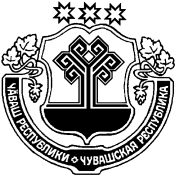 ЧУВАШСКАЯ РЕСПУБЛИКАМАРИИНСКО-ПОСАДСКИЙ РАЙОНСОБРАНИЕ ДЕПУТАТОВПРИВОЛЖСКОГО СЕЛЬСКОГО ПОСЕЛЕНИЯРЕШЕНИЕ23 июня 2020 г. № С-77/2деревня НерядовоО внесении изменений в Положение о муниципальной службе в  Приволжском сельском поселении Мариинско – Посадского района утв. решением Собрания депутатов № С-6/1 от 09.02.2016 г.